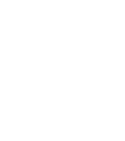 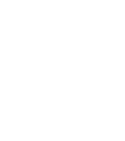 Programme of StudySubject: HistoryYear: 12Programme of StudySubject: HistoryYear: 12Programme of StudySubject: HistoryYear: 12                                                                            Autumn 1                                                                            Autumn 1                                                                            Early Tudors                                                                            Early Tudors                                                                          Autumn 2                                                                          Autumn 2                                                                             Early Tudors                                                                             Early Tudors                                                                         Spring 1                                                                         Spring 1                                                           Early Tudors Mid Tudor Crisis                                                           Early Tudors Mid Tudor Crisis                                                                        Spring 2                                                                        Spring 2                                                                  Democracy and Dictatorship                                                                  Democracy and Dictatorship                                                                    Summer 1                                                                    Summer 1                                                        Democracy and Dictatorship & coursework                                                        Democracy and Dictatorship & coursework                                                                    Summer 2                                                                    Summer 2                                                      Democracy and Dictatorship & coursework                                                      Democracy and Dictatorship & coursework